附件3太亚云考试系统模拟考试和正式考试操作说明一、硬件设备和环境考生端硬件要求和面试环境请参考 《太亚云考试系统自测操作说明》（附件2）。二、操作流程1.使用谷歌浏览器点击网址登录“太亚云考试系统”：ms.gd-pa.cn。考生选择对应批次入口进入个人登录页面。使用手机号进行登录。电脑端请提前卸载360安全卫士、360杀毒、2345安全卫士、金山毒霸、腾讯电脑管家、McAfee、鲁大师等所有可能会影响考试或与系统软件无法兼容的杀毒工具。须关闭电脑操作系统自动更新，切勿重新安装电脑操作系统及杀毒工具，否则会影响考试顺利进行。须关闭电脑QQ,微信等应用。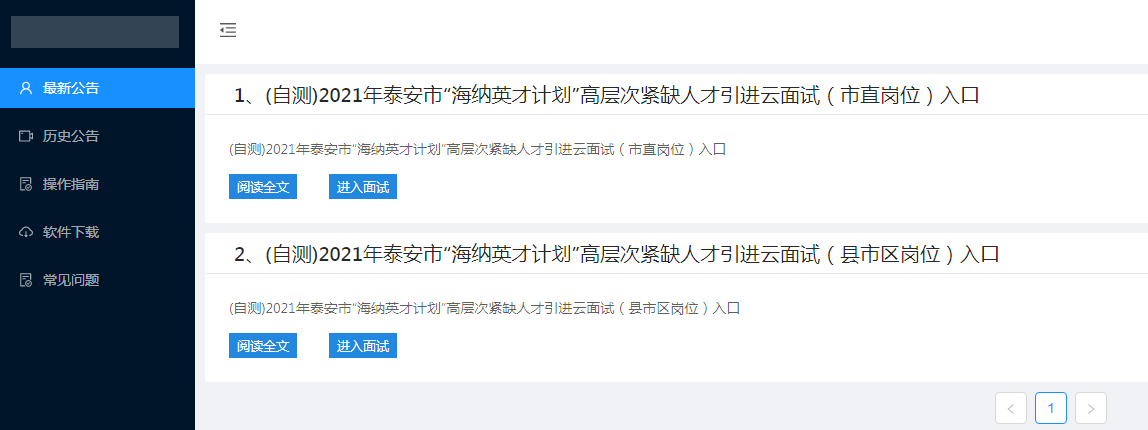 2.考生选择对应批次入口进入个人登录页面。输入考生手机号（默认与报名所填个人手机号一致），身份类型选择：考生，输入验证码，获取手机验证码后登录。（如图）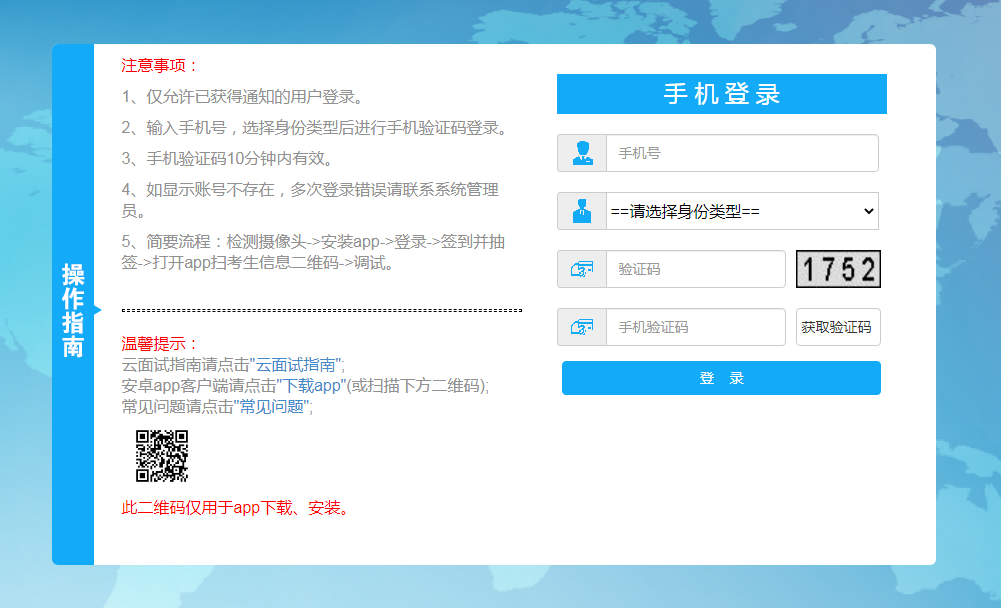 3.登录后显示考试须知，考生请认真阅读后并点击“已阅并确认”后进入下一步。4.移动监控端设备须提前微信扫描“登录界面二维码”完成小程序调用（扫描登录界面左侧小程序二维码或用微信搜索小程序“太亚云考试”），打开摄像头。（如图）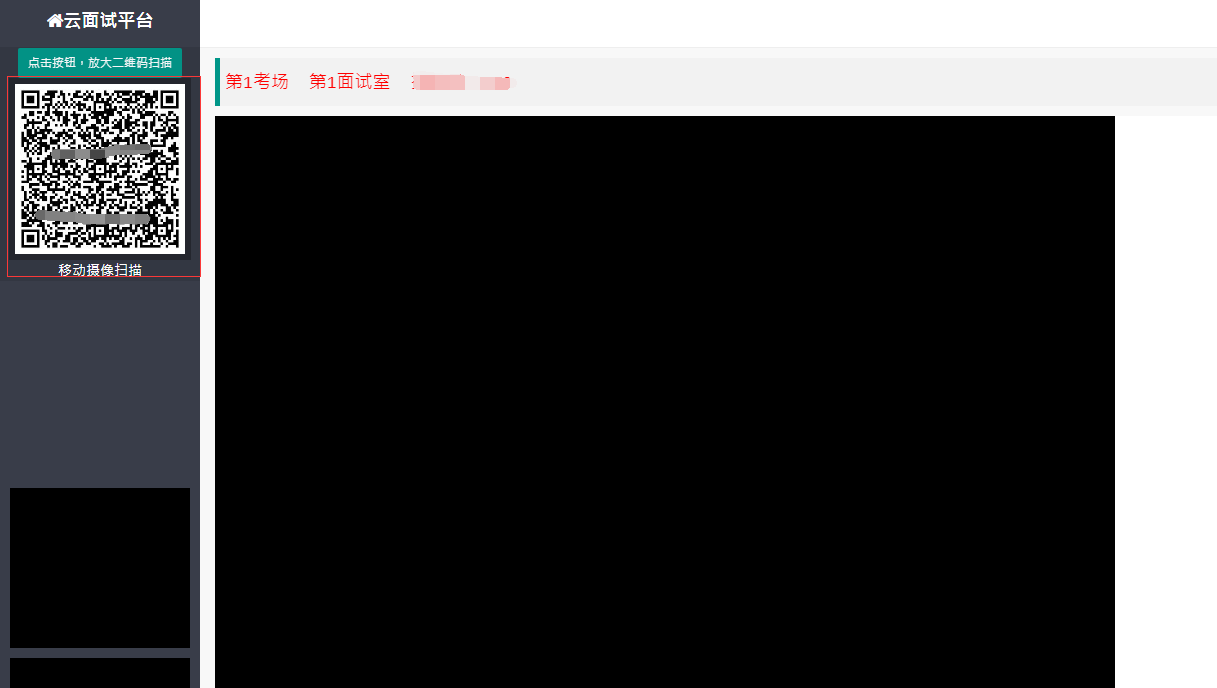 5.电脑摄像头、移动设备摄像头摆放要求如下：⑴电脑置于考生正前方，电脑摄像头正对考生，清晰拍摄考生面试期间正面视频，清晰录制考生面试期间音频。⑵登录考试和备考期间移动摄像头置于考生侧后方，与考生—电脑—移动终端三点形成约45°角（如下图一、图二），将移动设备固定，确保移动终端能清晰拍摄考生侧面、手部和电脑完整屏幕、拍摄到考生桌面；试讲前考生需将移动摄像头置于考生前方（如下图三），将移动设备固定，确保试讲考试过程全程拍摄。如因考生不按照要求操作，导致考官在评判时认定有作弊行为，责任由考生自负。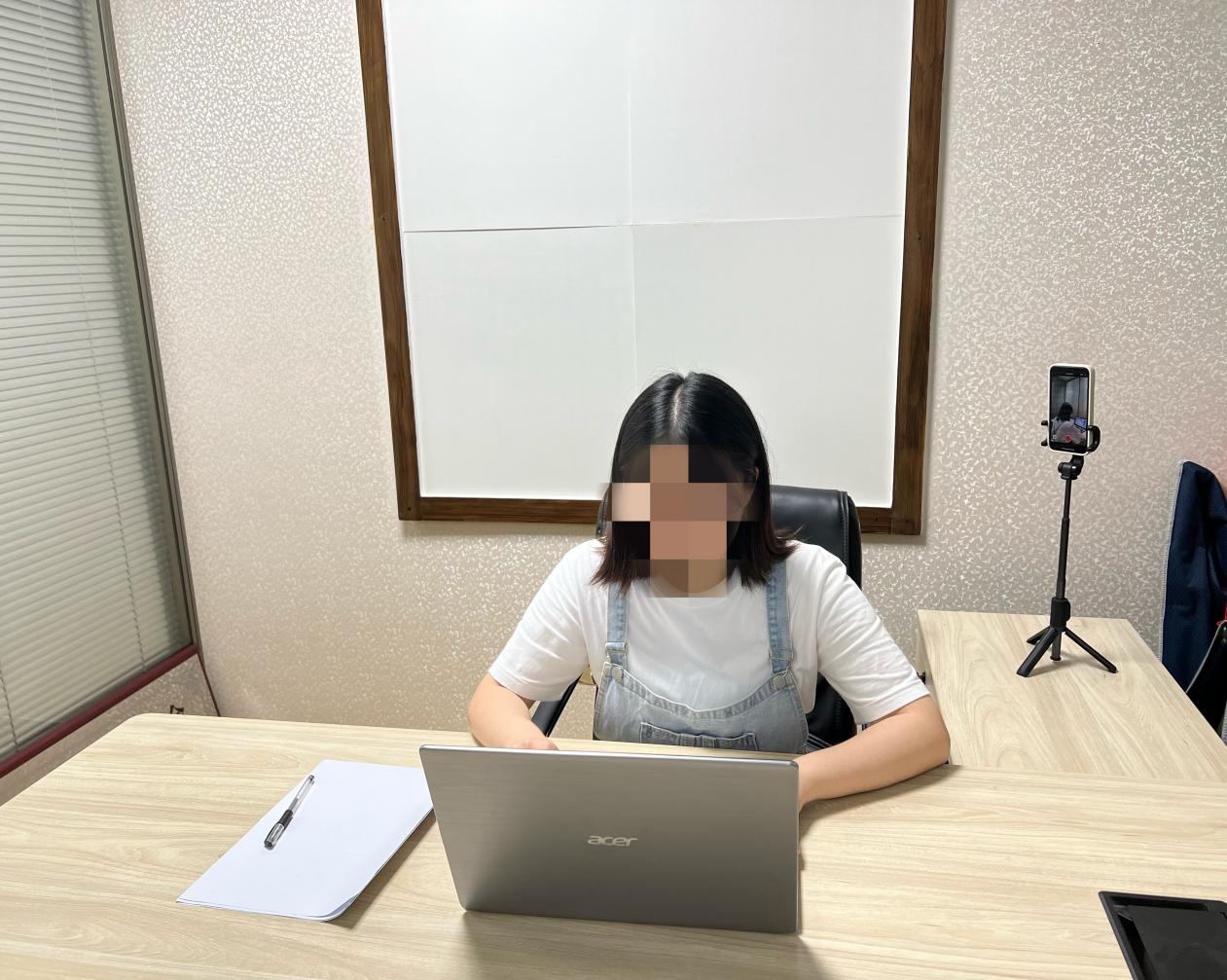 （图一）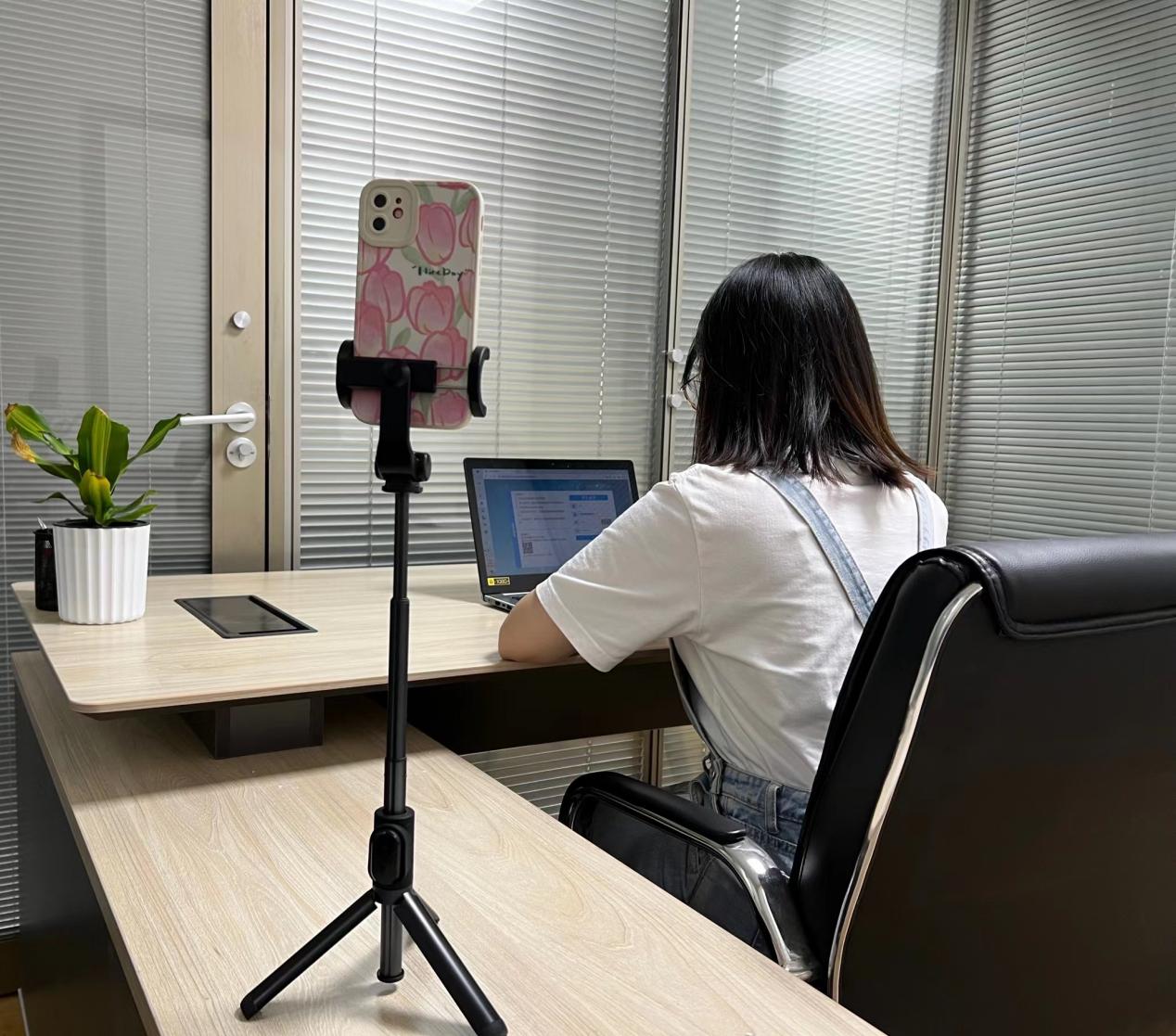 （图二）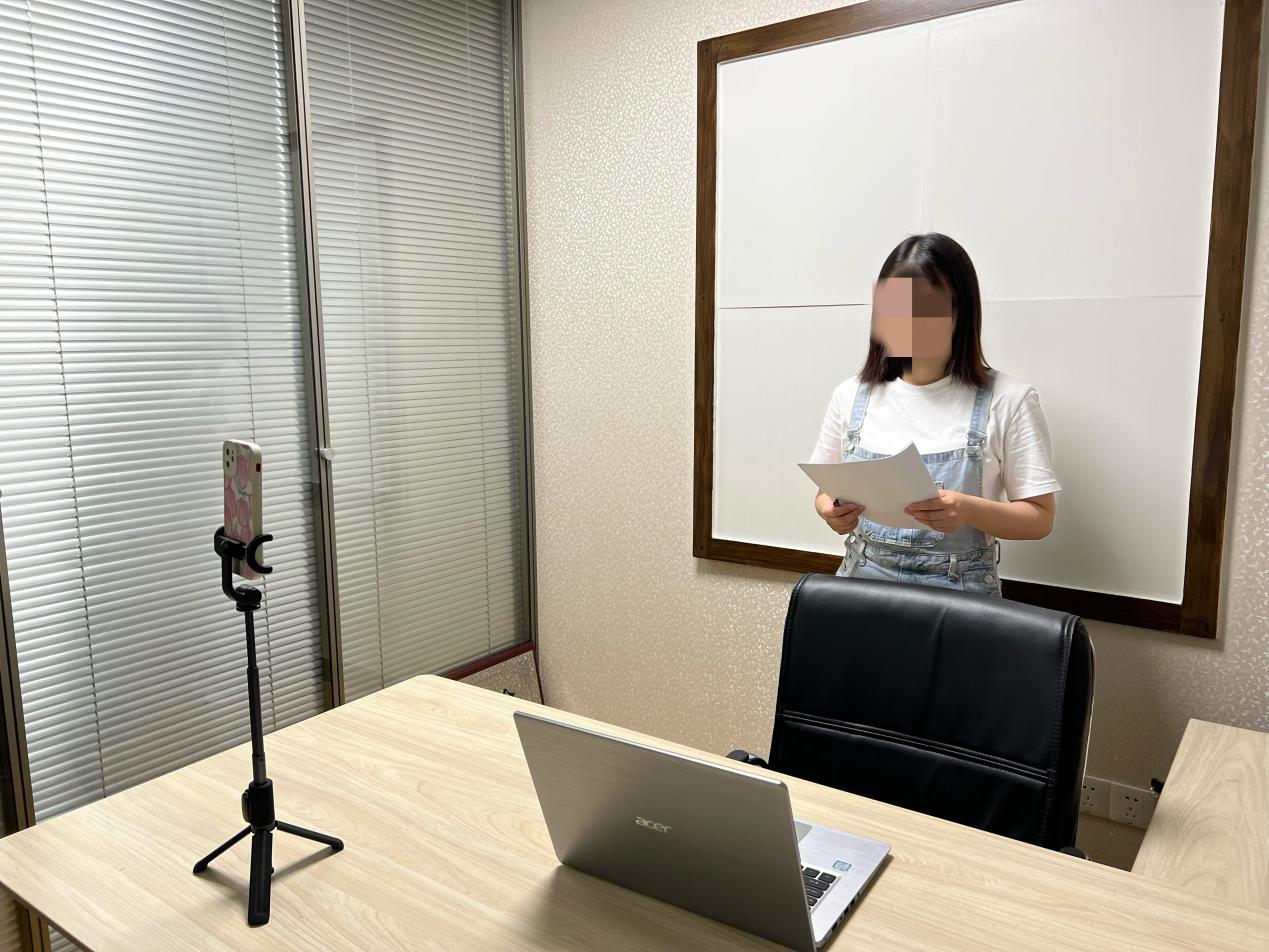 （图三）6.考生周边不得出现书籍及与考试无关的电子设备等物品。7.调好设备后不要随意退出系统和离开电脑前，确保关闭电脑屏保和电脑系统不休眠。请耐心等候开考，开考系统自动推送显示题目。如开考后一分钟仍无法显示题目，请点击“手动获取试题”（效果如下图）。考试过程中考生不得抄录、复制与考试相关的内容外泄传播，或在网络上发布任何与考试相关的信息，否则取消考试资格并追究相应责任。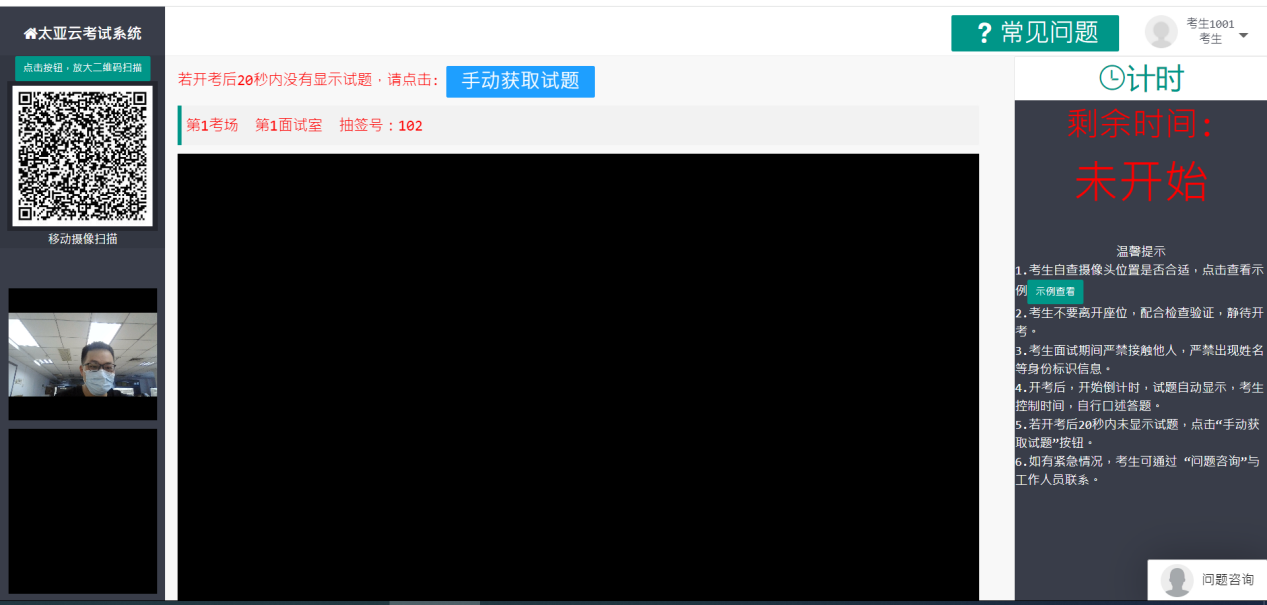 8.考试开考后，此时系统会自动开始倒计时和视频录制。在面试期间，不得以任何方式暗示或透露姓名、准考证号等个人信息，违者取消成绩。9.在线考试过程中，考生所处考试环境不得有其他人员在场，一经发现，按作弊违纪处理，取消考试成绩。10.在考试过程中考生不得中途离开视频录制区域，不得左顾右盼、线上查询或向考试无关人员求助，一经发现按违纪处理，取消考试成绩。11.如违反以上相关要求导致考试异常，由考生自行承担责任；属于违纪行为的，一律取消考试成绩。12.考试时间截止后，系统自动停止视频录制，请考生自行退出系统。